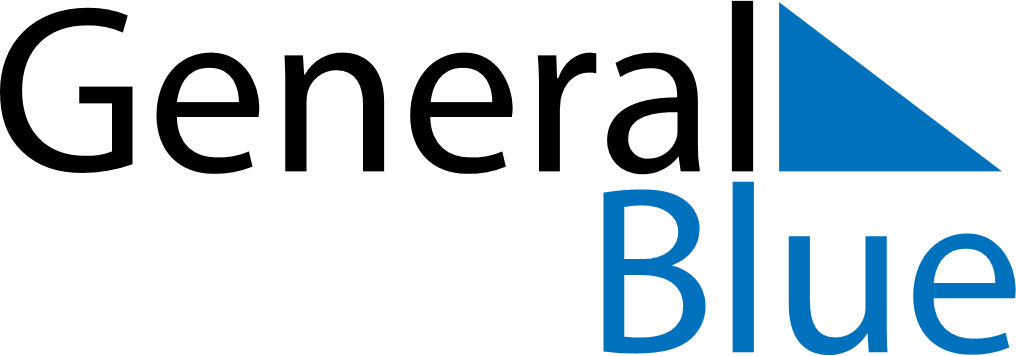 February 2026February 2026February 2026New ZealandNew ZealandMondayTuesdayWednesdayThursdayFridaySaturdaySunday12345678Waitangi Day910111213141516171819202122232425262728